	OFFICE USE ONLY:  DATE/TIME RECEIVED: __________________				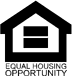 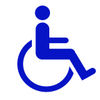 The HOUSING AUTHORITY of The City of Grand Forks, North DakotaAn Equal Housing Opportunity ProviderAPPLICATION FOR ADMISSION IN FEDERALLY SUBSIDIZED HOUSING RURAL DEVELOPMENT			________ ANETA HOMES; ANETA, ND			________ BUXTON COMMUNITY DEVELOPMENT; BUXTON, ND	APPLICANT NAME 					_______	AGE 		 BEDROOM SIZE	 _____	CURRENT ADDRESS 						_		CITY, STATE, ZIP CODE 			_____________________		HOME/CELL PHONE					________  	WORK PHONE 				HOUSEHOLD COMPOSITION AND CHARACTERISTICSList the Head of Household and all other members who will be living in the unit. Give the relationship of each member to the head of household.Member’s Full Name		Relationship		Birth Date	Age	Soc Security Number			 	HEAD OF HOUSEHOLD	_______	__	____________________Optional Question:  Yes____ No ____ For the purpose of determining program deductions or allowances from annual income, are you or any member of your household a person with disabilities?  If yes, please list the name of the household member and the name of a qualified professional who can verify the disability.  Are you requesting a special handicapped accessible unit? __________Yes ___________ NoINELIGIBLE OCCUPANCY BECAUSE OF INCOMEIt has been explained to me that my adjusted family income (gross family income if Section 8 subsidized) cannot exceed $ (See Income Guidelines-Attached).  I understand that should I be ineligible to occupy an apartment because of the income limit, I can request occupancy as an ineligible tenant. The conditions of occupancy as an ineligible tenant have been explained. It has been explained to me that I will normally pay either 30% of my adjusted monthly income or 10% of my monthly income whichever is higher for my month contribution (or the gross basic rent if a subsidy is not available) but in no case would I pay more than the note rate rent established for the rental unit.  I understand that should I be offered occupancy by the management and I choose not to accept, I would have to make a new application for occupancy.INCOME (Provide Copies of Recent Pay Stubs/Benefit Letters, etc., if possible.)  Income includes but not limited to: Wages, Military Pay, TANF, Social Security, Unemployment, Child Support,  Veteran’s benefits, student financial aid (other than loans), Pensions, reoccurring monetary contributions or gifts from persons not living in the household, farm income, etc.Household Member		Name & Address of Source of Income			Wage: Per Hour/#of Hours Per 												Week; or Weekly/Monthly 												Amount Received__________________		__________________________________		___________________________________________		__________________________________		___________________________________________		__________________________________		___________________________________________		__________________________________		_________________________ASSETS (Provide Copies of Recent Statements, if Possible)List all checking and savings accounts (including IRA’s, Keogh Accounts, and Certificates of Deposits) of all household members, including amounts disposed of during the past two years.Household Member		Bank Name		Account Number/Type		Current Balance											$															$															$															$				List value of all stocks, bonds, trusts, pension contributions, or other assets, to include any Real Estate (house, land, Mobile Home, etc.).Type of Asset					Balance/Value of Asset					 	$									 	$									 	$									 	$				Yes _____ No_____Has anyone in the household disposed of any property or asset in the past two years for less than fair market value?  If Yes, please describe and list the value: _________________________________________________When was the property/asset sold?  ___________________________________________RENTAL HISTORYProvide the requested information regarding the last 2 places you have lived (not to exceed 5 years).  If you have not had a fixed, regular, and adequate night time residence, you must provide information regarding where you have stayed during the last 5 years, including where you are currently staying.  Additional information may be attached.    (1) Applicant’s Current Address		Landlord’s Name, Address, #		Landlord’s TelephoneMove-In Date: 				Move-Out Date:		Previous Address			Landlord’s Name, Address, #		Landlord’s TelephoneMove-In Date: 				Move-Out Date:		(2) Applicant’s Current Address		Landlord’s Name, Address, #		Landlord’s TelephoneMove-In Date: 				Move-Out Date:		Previous Address			Landlord’s Name, Address, #		Landlord’s TelephoneMove-In Date: 				Move-Out Date:		EXPENSES (Additional information regarding expenses may be attached)Do you have expenses for child care of a child age 12 and under or a handicapped or disabled family member for which you are not reimbursed? 	 YES 		NO  	If yes, please provide the following:	Name, Address, and telephone number of the care provider:		Weekly Cost:										$			Complete the following only if you meet the “Elderly Household” definition in which the Head of Household or co-head/spouse is 62 or older, disabled, or handicapped):  List any outstanding medical bills you are paying and regular medical expenses you expect to incur in the next 12 months.Do you have Medicare: 		YES    	        NO 	If yes, what is the monthly premium? $			Do you have any other kind of medical insurance? 	YES  	    NO  If yes, please provide the following:Insurance Carrier Name		Address			Policy Number		Monthly PremiumMedical Expenses:  Expenses you expect to incur in the next 12 months. (This could include dental, doctor/clinic, optical, hearing, prescriptions, and prescribed over-the-counter drugs, including professional who would certify to the OTC prescription: _____________________________________________________.Medical Expense 		Name & Address of Source			Monthly Cost						__________			$								__________			$								__________			$								__________			$								__________			$								__________			$								__________			$								__________			$		CRIMINAL BACKGROUND:  A family may be denied if a member has been involved in any type of criminal activity or abuse of alcohol, which may threaten the health, safety or right to peaceful enjoyment of other residents or persons in the vicinity.   Giving the Housing Authority false, incomplete or inaccurate information is considered fraud. 1.  Yes ____ or No ____ Has anyone in your household ever been convicted of or involved with the use, possession, production or distribution of a controlled or illegal drug? If yes, explain: Who? When? Where? What? __________________________________________________________________________________________________2.  Yes ___ or No ___ Is any member of the household registered as a sex offender in any state? If yes, give name and state of registration:_________________________________________________________________________________3. Yes ____ or No ____ Has anyone in the household ever been involved in fraudulent activity against any government agency? If yes, give name, and explanation:  ______________________________________________________________ 4. Yes ____ or No ____ Has anyone in your household ever been involved in any type of criminal activity not specifically identified above? If yes, explain the involvement: Who? When? Where? For What? Charges? Conviction? Sentence? __________________________________________________________________________________________________ __________________________________________________________________________________________________APPLICANT CERTIFICATION: I/We certify that the information provided above is true and correct to the best of my/our knowledge and belief. Inquiries may be made to verify this information. I/We certify that the unit applied for will be my/our household’s permanent residence and I/we do not/will not maintain a separate subsidized rental unit in a different location.(Signature of Head of Household)					(Date)(Signature of Co-Head/Spouse)						(Date)(Signature of Adult Member)						(Date)DISCLOSURE NOTICE:  The information regarding race, ethnicity, and sex designation solicited on this application is requested in order to assure the Federal Government, acting through the Rural Housing Service, that the Federal laws prohibiting discrimination against tenant applications on the basis of race, color, national origin, religion, sex, familial status, age, and disability are complied with.  You are not required to furnish this information, but are encouraged to do so.  This information will not be used in evaluating your application or to discriminate against you in any way.  However, if you choose not to furnish it, the owner is required to note the race, ethnicity, and sex of individual applicants on the basis of visual observation or surname. This information is being requested for statistical purposes and to comply with equal opportunity and fair housing legislation. (Mark one or more.)ETHNICITY:  Hispanic or Latino	______Not Hispanic or Latino   ______RACE:  (Mark one or more) 			 1  American Indian/Alaska Native   ______   		2  Asian      ______ 					 	3  Black or African American   ______    4  Native Hawaiian or Other Pacific Islander   ______    5  White     ______GENDER:  Male _______           Female ________		Ethnicity, Race and Gender information obtained from Applicant  [  ] or by Management Observation [  ] .NON-DISCRIMINATION STATEMENT "The U.S. Department of Agriculture (USDA) prohibits discrimination in all of its programs and activities on the basis of race, color, national origin, age, disability, and where applicable, sex, marital status, familial status, parental status, religion, sexual orientation, political beliefs, genetic information, reprisal, or because all or part of an individual's income is derived from any public assistance program. (Not all prohibited bases apply to all programs.) Persons with disabilities who require alternative means for communication of program information (Braille, large print, audiotape, etc.) should contact USDA's TARGET Center at (202) 720-2600 (voice and TDD)." ---------------------------------------------------------------------------------------------------------------------------------------- To file a complaint of discrimination, write to USDA, Assistant Secretary for Civil Rights, Office of the Assistant Secretary for Civil Rights, 1400 Independence Avenue, S.W., Stop 9410, Washington, DC 20250-9410, or call toll-free at (866) 632-9992 (English) or (800) 877-8339 (TDD) or (866) 377-8642 (English Federal-relay) or (800) 845-6136 (Spanish Federal-relay). USDA is an equal opportunity provider and employer.THIS INSTITUTION IS AN EQUAL OPPORTUNITY PROVIDER AND EMPLOYER.SUPPLEMENT 1CERTIFICATION OF HOUSEHOLD INCOME/EXPENSESPlease answer each question and provide the necessary documentation.																		Monthly													Yes		Amount		NoDo you receive food stamps?									Do you receive TANF?										Do you receive any type of Social Security Benefits?							Do you receive unemployment benefits?								Do you receive student loans/grants/scholarships?							Do you receive child support from any source?							Do you receive any other type of assistance (relatives)?						If yes, please list:											      8.	      Have you applied for any of the above?		  	Yes 		No 		      If yes, please provide details. 										Please provide the following:					Monthly Cost		Source for Payment		Food														Utilities														Clothing														Telephone/Cell Phone													Auto (include costs for payment, insurance, gas, license) 									TV Cable														Internet Service													Medical (include insurance premium costs also)										TOTAL MONTHLY EXPENSES												 This certification is good until your income/household makeup changes or time for recertification.  If any changes in the above, you are to contact your site manager immediately.I/We 							 certify that I/we have answered the above questions fully and truthfully to the text of my knowledge.  WARNING: Section 1001 of Title 18 of the U.S. Code makes it a criminal offence to make willful false statements of misrepresentation.Applicant/Tenant						DateCo-Applicant/Co-Tenant					DateManager/Owner						Date2016RURAL DEVELOPMENT  Income limitsRURAL DEVELOPMENT  Income limitsRURAL DEVELOPMENT  Income limitsRURAL DEVELOPMENT  Income limitsRURAL DEVELOPMENT  Income limitsIncome LimitsIncome Limits12334455667788BuxtonVery low incomeVery low income25,75029,40033,10033,10036,75036,75039,70039,70042,65042,65045,60045,60048,55048,550Traill CountyLow incomeLow income41,15047,05052,90052,90058,80058,80063,50063,50068,20068,20072,90072,90077,60077,600MODERATE MODERATE 46,65052,55058,40058,40064,30064,30069,00069,00073,70073,70078,40078,40083,10083,100To be income Eligible, applicants CANNOT exceed the Moderate income Limit.An Income Waiver is required for anyone whose income is above             Moderate Income Limit.To be income Eligible, applicants CANNOT exceed the Moderate income Limit.An Income Waiver is required for anyone whose income is above             Moderate Income Limit.To be income Eligible, applicants CANNOT exceed the Moderate income Limit.An Income Waiver is required for anyone whose income is above             Moderate Income Limit.To be income Eligible, applicants CANNOT exceed the Moderate income Limit.An Income Waiver is required for anyone whose income is above             Moderate Income Limit.To be income Eligible, applicants CANNOT exceed the Moderate income Limit.An Income Waiver is required for anyone whose income is above             Moderate Income Limit.To be income Eligible, applicants CANNOT exceed the Moderate income Limit.An Income Waiver is required for anyone whose income is above             Moderate Income Limit.To be income Eligible, applicants CANNOT exceed the Moderate income Limit.An Income Waiver is required for anyone whose income is above             Moderate Income Limit.To be income Eligible, applicants CANNOT exceed the Moderate income Limit.An Income Waiver is required for anyone whose income is above             Moderate Income Limit.To be income Eligible, applicants CANNOT exceed the Moderate income Limit.An Income Waiver is required for anyone whose income is above             Moderate Income Limit.Income LimitsIncome Limits1223344455667788AnetaVery low incomeVery low income25,75029,40029,40033,10033,10036,75036,75036,75039,70039,70042,65042,65045,60045,60048,55048,550Nelson CountyLow incomeLow income41,15047,05047,05052,90052,90058,80058,80058,80063,50063,50068,20068,20072,90072,90077,60077,600MODERATE MODERATE 46,65052,55052,55058,40058,40064,30064,30064,30069,00069,00073,70073,70078,40078,40083,10083,100Aneta Currently has a Blanket Waiver for new applicants, which covers the entire complex from April 11, 2016 through April 10, 2017.Aneta Currently has a Blanket Waiver for new applicants, which covers the entire complex from April 11, 2016 through April 10, 2017.Aneta Currently has a Blanket Waiver for new applicants, which covers the entire complex from April 11, 2016 through April 10, 2017.Aneta Currently has a Blanket Waiver for new applicants, which covers the entire complex from April 11, 2016 through April 10, 2017.Aneta Currently has a Blanket Waiver for new applicants, which covers the entire complex from April 11, 2016 through April 10, 2017.Aneta Currently has a Blanket Waiver for new applicants, which covers the entire complex from April 11, 2016 through April 10, 2017.Aneta Currently has a Blanket Waiver for new applicants, which covers the entire complex from April 11, 2016 through April 10, 2017.Aneta Currently has a Blanket Waiver for new applicants, which covers the entire complex from April 11, 2016 through April 10, 2017.Aneta Currently has a Blanket Waiver for new applicants, which covers the entire complex from April 11, 2016 through April 10, 2017.Aneta Currently has a Blanket Waiver for new applicants, which covers the entire complex from April 11, 2016 through April 10, 2017.Aneta Currently has a Blanket Waiver for new applicants, which covers the entire complex from April 11, 2016 through April 10, 2017.Aneta Currently has a Blanket Waiver for new applicants, which covers the entire complex from April 11, 2016 through April 10, 2017.Aneta Currently has a Blanket Waiver for new applicants, which covers the entire complex from April 11, 2016 through April 10, 2017.Aneta Currently has a Blanket Waiver for new applicants, which covers the entire complex from April 11, 2016 through April 10, 2017.Aneta Currently has a Blanket Waiver for new applicants, which covers the entire complex from April 11, 2016 through April 10, 2017.Aneta Currently has a Blanket Waiver for new applicants, which covers the entire complex from April 11, 2016 through April 10, 2017.Aneta Currently has a Blanket Waiver for new applicants, which covers the entire complex from April 11, 2016 through April 10, 2017.